ТЕРРИТОРИАЛЬНАЯ ИЗБИРАТЕЛЬНАЯ КОМИССИЯ  ГОРОДА СУНЖАПОСТАНОВЛЕНИЕ«15» июня   2021 г.                                                                       	№ 73/174-1г. СунжаО назначении председателя участковой избирательной комиссии избирательных участков № 910 г. СунжаВ соответствии со статьей 28 Федерального закона «Об основных гарантиях избирательных прав и права на участие в референдуме граждан Российской Федерации», статьями  4 и 18 Закона Республики Ингушетия «О системе избирательных комиссий Республики Ингушетия»  Постановлением Территориальной избирательной комиссии г. Сунжа от «11» июня 2021 года № 72/173-1 «О формировании участковой избирательной комиссии                  № 910», рассмотрев предложения по кандидатурам для назначения председателем участковой избирательной комиссии  № 910  Территориальная избирательная комиссия г. Сунжа ПОСТАНОВИЛА:1. Назначить председателем Участковой избирательной комиссии избирательного  участка № 910 города Сунжа Куштову Танзилу Алихановну.2. Председателю  Участковой  избирательных комиссий № 910 Т.А. Куштовой созвать первое организационное заседание Участковой избирательной комиссии № 910  не позднее  20 июня 2021 года.3. Направить настоящее постановление  в Избирательную комиссию Республики Ингушетия.3. Опубликовать настоящее  постановление   в газете «Знамя труда» и разместить на официальном сайте Администрации  города Сунжа в сети Интернет.Председатель  Территориальной избирательной комиссии г. СунжаИ.И. ГулиевСекретарь Территориальной избирательной комиссии г. СунжаА.М.  Арчхоева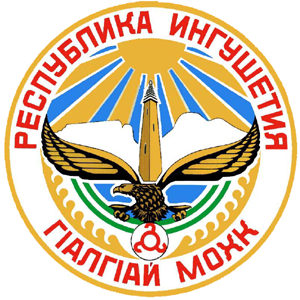 